MENENLENNIJÓÓÓ!MEN-KVÍZ 1. 	Mekkora területen helyezkedik el a Miskolci Egyetem?a) 15 hektár,     b) 25 hektár,    c) 54 hektár ,     d)82 hektár2.	Hány hallgatója van a Miskolci Egyetemnek?a) ~13000,     b) ~12000,   c) ~11000,     d) ~90003.	Ki volt a Miskolci Egyetem első rektora?	a) Szádeczky-Kardoss Elemér,     b) Sályi István,    c) Kovács Ferenc, d) Farkas Ottó4.	Milyen híres fizikus volt a Miskolci Egyetem elődjében, a Selmeczi Akadémián oktató?a) Nikola Tesla,     b) Chrisitan Doppler,     c) Pierre Curie,     d) Michael Faraday5.	Melyik látványosság található meg a Miskolci Egyetemen?	a) Eötvös-inga,     b) Foucault-inga,     c) Fizikai-inga,     d) Miskolci-inga6.	A diploma megszerzése után a hallgatóknak lehetőségük van tudományos-, vagyis 	doktori (PhD) fokozat megszerzésére az egyetemen. Hány olyan doktori iskola 	működik a Miskolci Egyetemen, amelyek felkészítenek a tudományos fokozat 	megszerzésére?	a) 8,     b) 7,     c) 6,     d) 57.	Milyen állatot ábrázol az ÉSZT logója?a) egér,     b) oroszlán,      c) delfin,     d) elefánt8.	Milyen hosszú az egyetemen a kerékpárút hálózat?	a) 1,2 km,     b) 2     c) 3,2 km,     d) 9,3 km9.	Mikor települt Miskolcra az – akkor még – Nehézipari Műszaki Egyetem?	a) 1919,     b) 1929,     c) 1949,     d) 196910. 	Hol született Szász Endre a Díszaula festményének alkotója?	a) Mosdós,    b) Budapest,     c) New York,    d) Csíkszereda11.	Mikor alapították az egyetemi atlétikai és futball klubot a MEAFC-ot?	a) 1949,      b) 1957,     c) 1951,     d) 1999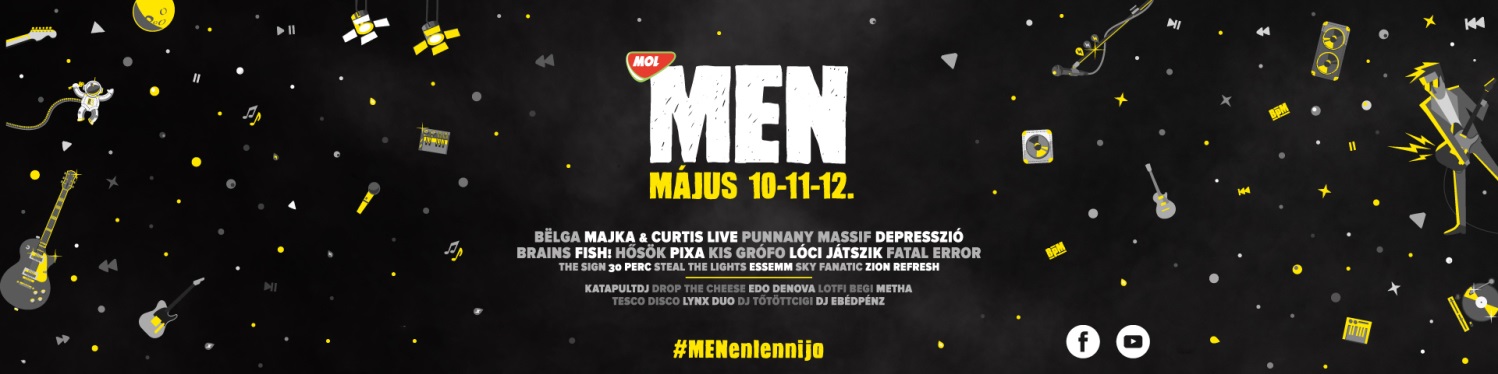 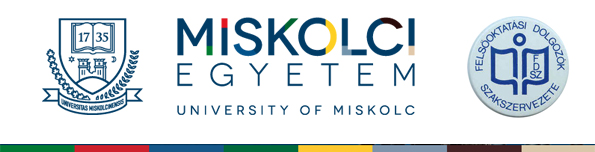 12. 	Ki volt elnöke az FDSZ Miskolci Egyetem Intézményi Szervezetének?a) Czibere Tibor,     b) Kocziszky György,     c) Mikó József,d) Mariska Zoltán13.	Mikor adták át az egyetemi Könyvtárat?a) 1968,     b) 1969,     c) 1971,      d) 195614.	Mi a Miskolci Egyetem színe?a) piros-fehér,     b) sárga-fekete,     c) kék-piros,     d) kék15.	Hol található Barcsay Jenő Asszonyok c. alkotása?	a) Könyvtár olvasóterme,     b) Selmec terem,     c) Könyvtár előcsarnok, d) Miskolci Galéria,16. 	Hogy hívták a MEgazin elődjét?	a) Húzótüske,    b) ME Hírek,     c) MERT,    d) Hírlevél17.	Hol található a Miskolci Egyetemisták által tréfásan „KŐKATÁNAK”nevezett szobor?a) Központi Könyvtár melletti parkbanb) A/1-A/2. épületek mögötti szoborparkbanc) C/2. északi homlokzatánd) A/1. épület előtti parkolónál18. 	Visszabontásig hány szintes volt az E/7-es épület, a volt kollégium?	a) 10,     b) 17,     c) 14,      d) 919.	Az FDSZ Miskolci Egyetem Intézményi Szervezete hol kínál üdülési lehetőséget?a) Balatonboglár,     b) Tihany,      c) Siófok,        d) Balatonlelle20.	Hány szobor található szabadtéren a Miskolci Egyetem területén?a) 8,     b) 43,     c) 55,      d) 5………………………………………………………………………………………………..….
Kérdés sorszáma1234567891011121314151617181920Helyes válasz betű jeleKitöltő neve:Elért eredmény: